Lord, be thy word my rule               AMNS 232              Melody: Eden        6 6. 6 6. 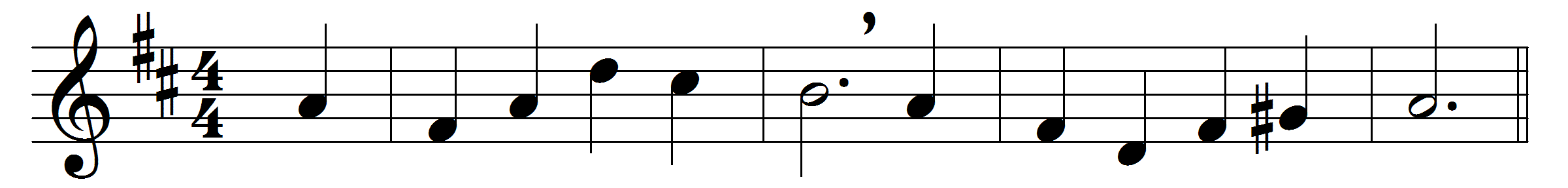 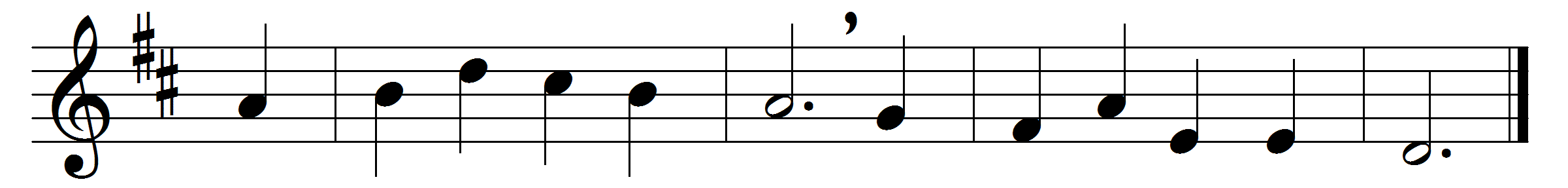 Lord, be thy word my rule,in it may I rejoice;thy glory be my aim,thy holy will my choice;thy promises my hope,thy providence my guard,thine arm my strong support,thyself my great reward.Words: Christopher Wordsworth (1807-1885)Music: Oswald Mosley Feilden (1837-1924)